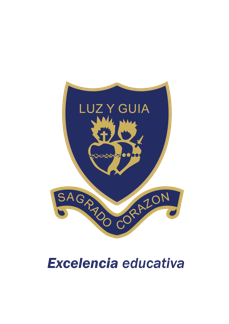 Colegio Sagrado Corazón Luz y Guía Nº 8229MÓDULO SEMANA 1LENGUA: CLASES DE PALABRASCUARTO/MOLLE Y CEIBO                              PRESENTACIÓN:        Hola. Bienvenidos al segundo módulo de lengua.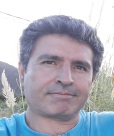                      Vamos a trabajar con los sustantivos, los adjetivos y los verbos. Una canción será el punto de inicio y, después, las palabras del cuento de María Elena Walsh nos ayudarán a desarrollar los temas, a repasar y poder apropiarnos de conceptos fundamentales. A fin de año tenemos que hacer análisis sintáctico, semántico y morfológico de oraciones ¡Es verdad! ¡Esto suena a japonés básico! Pero lo vamos a lograr.                     Estoy peleando con la Pulga hechicera. Les quiere mandar una carta y pretende que  no la lea.                         Recuerden: consultas y devoluciones, a través de mi correo electrónico josechurlito@gmail.com                                                                                                         ¡Vamos a trabajar!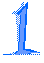 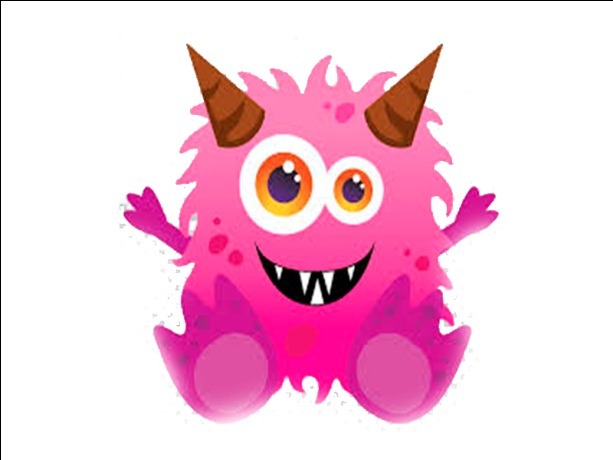 UNA CANCIÓN PARA APRENDER  ALGUNAS CLASES DE PALABRASLOS SUSTANTIVOS, LOS ADJETIVOS Y LOS VERBOS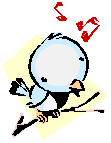 LOS SUSTANTIVOS NOS SIRVEN PARA NOMBRARNOMBRAR LUGARES, PERSONASMUCHAS COSAS MÁSSI SON LOS NOMBRES DE NOMBRESMAYÚSCULAS  ELLOS TENDRÁN LOS ADJETIVOS NOS CUENTANSIEMPRE ALGO MÁSDEL SUSTANTIVO AL QUE SUELEN ACOMPAÑARHAY GENTILICIOS, CALIFICATIVOSY ESTÁ EL NUMERALLOS VERBOS SONACCIONES O ESTADOS, SON PROCESOS MUY LARGOS, SON LOS QUE SE PUEDEN CONJUGARLOS VERBOS SONACCIONES O ESTADOS,SON  MEDIO  COMPLICADOSLOS QUE SE PUEDEN CONJUGARYO JUEGO, TÚ JUEGASÉL JUEGA, NOSOTROS “JUEGAMOS”¡AY! ME VOLVÍ A EQUIVOCARYO SALTO, TÚ SALTASÉL SALTA, NOSOTROS “SOLTAMOS”¡AY! ME VOLVÍ A EQUIVOCAR                     JOSÉ, LA PULGA Y PEDRITO GORRIÓN.VEAMOS ALGO DE TEORÍA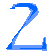 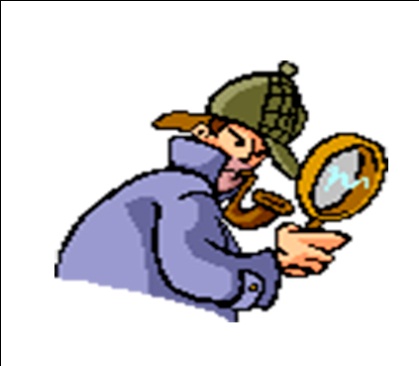  *   AULA 365-- LOS SUSTANTIVOS PROPIOS Y 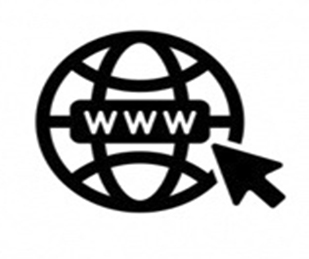                                                   COMUNES  https://youtu.be/g6Vzr0d7i84APRENDO NO OLVIDO --SUSTANTIVOS                                                     ADJETIVOS VERBOS PARA NIÑOS                                                   https://youtu.be/j8cmDr9hGrgJOHY BRUNELLO- -LOS ADJETIVOS ¿QUÉ SON?https://youtu.be/R0afoAgbjPMAULA 365- -  ¿QUÉ ES UN VERBO? https://youtu.be/F31XS-rjABA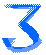 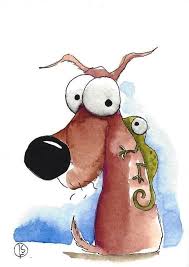                              LA TEORÍA EN LA CANCIÓN   (ESTUDIAR)LOS SUSTANTIVOS NOS SIRVEN PARA NOMBRARNOMBRAR LUGARES, PERSONASMUCHAS COSAS MÁSSI SON LOS NOMBRES DE NOMBRESMAYÚSCULAS  ELLOS TENDRÁN      LOS ADJETIVOS NOS CUENTANSIEMPRE ALGO MÁSDEL SUSTANTIVO AL QUE SUELEN ACOMPAÑARHAY GENTILICIOS, CALIFICATIVOSY ESTÁ EL NUMERALLOS VERBOS SONACCIONES O ESTADOS, SON PROCESOS MUY LARGOS, SON LOS QUE SE PUEDEN CONJUGARLOS VERBOS SONACCIONES O ESTADOS,SON  MEDIO  COMPLICADOSLOS QUE SE PUEDEN CONJUGAR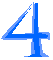 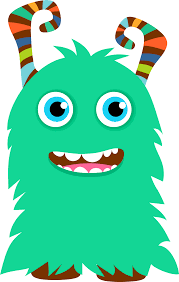 CUADERNO DE LENGUA:  TRANSCRIBIR  CON LETRA DE CARTA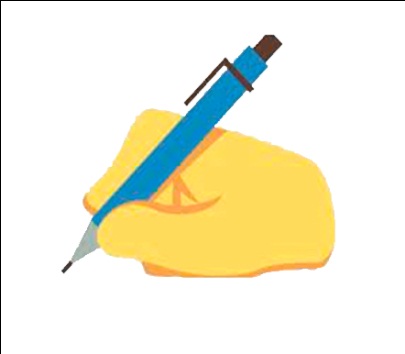 FECHA: (FECHA DE REALIZACIÓN DE LA TAREA)                   DEBER 11                                              LOS SUSTANTIVOS EN LA SIGUIENTE  LISTA,  COLOREAR LOS SUSTANTIVOS QUESE ENCUENTRAN EN EL SEGUNDO PÁRRAFO DEL CUENTO DE MARÍA ELENA WALSH  (SEGUNDO PÁRRAFO- DESDE LA SEGUNDA SANGRÍAHASTA EL PUNTO Y APARTE QUE ESTÁ DESPUÉS DE LA PALABRA NADA)PRINCESACIUDADSAPOMARIPOSAMANDADOSPLATOSCIRUELASPESCADOSMARIPOSARESPONDER                      ¿CUÁLES SON LOS SUSTANTIVOS PROPIOS DEL PÁRRAFO?TRANSCRIBIR AGREGANDO UN ADJETIVO CALIFICATIVO EN LOS LUGARES OCUPADOS POR  MONSTRUOS         Sukimuki era una princesa japonesa. Vivía en la ciudad de Siu Kiu, hace como dos mil años, tres meses y media hora. En esa época, las princesas todo lo que tenían que hacer era quedarse quietitas. Nada de ayudarle a la mamá a secar los platos. Nada de hacer mandados. Nada de bailar con abanicos. Nada de tomar naranjada con pajitas.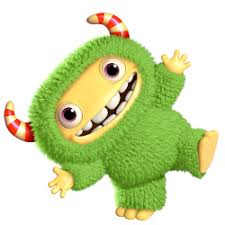 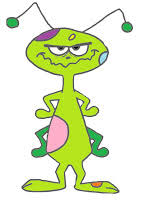 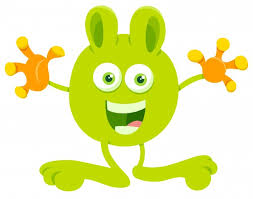 DEL SEGUNDO PÁRRAFO, TRANSCRIBIR         UN ADJETIVO GENTILICIO (ver teoría) …………………….         UN ADJETIVO NUMERAL (ver teoría)……………………….TE DESAFÍO A QUE ENCUENTRES MÁS DE CINCO VERBOSEN EL SEGUNDO PÁRRAFO DEL CUENTO Y LOS ESCRIBASA CONTINUACIÓN ( EL PAVO NABO ESCRIBIÓ ESTO)_____________               _______________     _______________________________               ________________     _________________           IMPORTANTE: ANTES DE LA FIRMA ,DIBUJAR EL  SIGUIENTE CUADRITO  CON TINTA VERDE.                                                                             FIRMA Y LÍNEA.                         ( Y FOTOS PARA NOSOTROS ¡JE, JE!---LA PULGA Y EL PAVO)    ADJUNTAMOS PARTE DEL CUENTO CON EL SEGUNDO PÁRRAFO INCLUIDOHISTORIA DE UNA PRINCESA, SU PAPÁ Y EL PRÍNCIPE KINOTO FUKASUKA       Esta es la historia de una princesa, su papá, una mariposa y el príncipe Kinoto Fukasuka.        Sukimuki era una princesa japonesa. Vivía en la ciudad de Siu Kiu, hace como dos mil años, tres meses y media hora. En esa época, las princesas todo lo que tenían que hacer era quedarse quietitas. Nada de ayudarle a la mamá a secar los platos. Nada de hacer mandados. Nada de bailar con abanico. Nada de tomar naranjada con pajita. Ni siquiera ir a la escuela. Ni siquiera sonarse la nariz. Ni siquiera pelar una ciruela. Ni siquiera cazar una lombriz. Nada, nada, nada.        Todo lo hacían los sirvientes del palacio: vestirla, peinarla, estornudar por... –atchís–, por ella, abanicarla, pelarle las ciruelas. ¡Cómo se aburría la pobre Sukimuki!         Una tarde estaba, como siempre, sentada en el jardín papando moscas, cuando apareció una enorme mariposa de todos colores. Y la mariposa revoloteaba, y la pobre Sukimuki la miraba de reojo porque no le estaba permitido mover la cabeza.    ¡ESTE SEGUNDO MÓDULO TERMINA  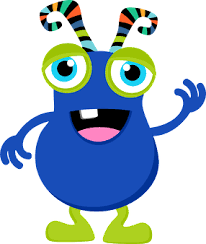                                                                                                  AQUÍ!                                                              PUEDEN CONSULTARME POR CORREO                                                                                            ELECTRÓNICO                                             josechurlito@gmail.com  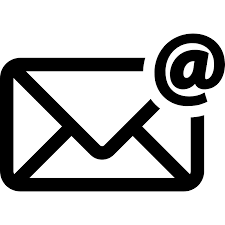 SI ADJUNTAN FOTOS DE LOS TRABAJOS, PODRÉ HACER OBSERVACIONES SOBRE LOS MISMOS Y TENDRÁN DEVOLUCIONES.EN LOS PRÓXIMOS DÍAS COMPARTIRÉ LOS MÓDULOSRELACIONADOS CON  “ESTRUCTURA DE TEXTOS” , “SÍLABAS Y DIPTONGOS” Y “ DIVISIÓN POLÍTICA DE SALTA”PARA LA SEGUNDA FICHA LITERARIA VAMOS A NECESITAR EL MANUAL DE LENGUA Y LA CARTILLA DE ACTIVIDADES.                                      ¡GRACIAS!               LOS DEJO PORQUE EL PAVO NABO SE TRAGÓ EL JABÓN EN PAN…PENSÓ QUE ERA COMESTIBLE .                                                                     JOSÉ            Señores padres: Gracias por acompañarnos y hacer posible que, de alguna manera, todo siga adelante. Necesito pedirles un favor, cuando saquen las fotos para enviarlas por mail, verifiquen que tengan la claridad necesaria como para señalar correcciones. -----Nuevamente un  mipillónpo ypi mepediopo depe grapaciaspa ¡je, je!                                     ( a esto último lo escribió la Pulga Hechicera. Mil disculpas).     A LA CANCIÓN  LA COMPARTIÓ EL PROFESOR LUCIANO COMO ARCHIVO DE AUDIO   LA PULGA ESCONDIÓ LA CÁMARA Y NO PUDE HACER EL VIDEO                                  LOS SUSTANTIVOS SON UNA CLASE DE PALABRA QUE NOMBRA OBJETOS, LUGARES, SERES , SENTIMIENTOS, IDEAS. SE CLASIFICAN EN COMUNES  Y PROPIOS.                                   SUSTANTIVOS COMUNES DESIGNAN OBJETOS, LUGARES O SERES DE MANERA GENERAL.                                   SUSTANTIVOS PROPIOS NOMBRAN ELEMENTOS ÚNICOS DENTRO DE UN CONJUNTO.                                             FUENTE:  MANUAL LENGUA “EN ÓRBITA” PÁG 26                           EJEMPLO: SUSTANTIVO COMÚN: señorita                                              SUSTANTIVO PROPIO: Belén. ( NOMBRE DE                                                                                                       DE UN NOMBRE                                                                                                       VA CON                                                                                                        MAYÚSCULA)                                                         EL ADJETIVO   ES UN MODIFICADOR DEL SUSTANTIVO. ESTO SIGNIFICA QUE LO ACOMPAÑA Y AGREGA INFORMACIÓN SOBRE ÉL. POR EJEMPLO, EN LA EXPRESIÓN EL RATÒN ASTUTOEL ADJETIVO ASTUTO MODIFICA A RATÓN.                                             CLASIFICACIÓN :                                             CALIFICATIVOS: EXPRESAN CUALIDADES DE LOSSUSTANTIVOS ( RATÓN PEQUEÑO)                                            GENTILICIOS: INDICAN EL ORIGEN O LA NACIONALIDAD DE UN SUSTANTIVO ( SIERRAS CORDOBESAS)                                            NUMERALES: SEÑALAN CANTIDAD U ORDEN EN RELACIÓN CON EL SUSTANTIVO ( TRES LEONES, PRIMEROS PASOS)                                                                   FUENTE: MANUAL DE LENGUA PÁGINA 38                                                     EL VERBO   EN LAS ORACIONES – ELLA COCINA –PIENSO YO – SOMOS MUY INQUIETOS – LAS PALABRAS DESTACADAS INDICAN ACCIONES (COMO COCINA O COMÍAMOS), ESTADO ( COMO SOMOS O ESTUVO) O PROCESOS (COMO PIENSO O FLORECERÁN) ESTAS PALABRAS SE LLAMAN VERBOS.                                                         MANUAL DE LENGUA PÁGINA 50 TAREA_____ ESCRITURA _____ PROLIJIDAD ______